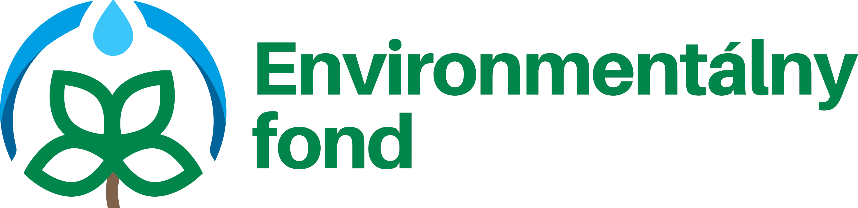 Vážení občania,oznamujeme Vám, že naša obec získala dotáciu z Environmentálneho fondu na realizáciu projektu:Názov projektu: Čistiareň odpadových vôd SokolovceNázov príjemcu: Obec SokolovceCelková výška oprávnených výdavkov projektu: 713 267,37 EURVýška poskytnutej dotácie: 677 604,00 EURRok poskytnutia dotácie: 2023Opis projektuPredmetom projektu je vybudovanie mechanicko – biologickej čistiarne odpadových vôd s nitrifikáciou a denitrifikáciou a terciálnym dočisťovaním.Hlavným prínosom projektu je zabezpečenie kvalitnej občianskej vybavenosti a dlhodobej udržateľnosti životného prostredia regiónu, ktorý je z tohto pohľadu špecifický práve chránenou krajinnou oblasťou Malé Karpaty. Jedná sa aj o Chránené vtačie územie Sĺňava v rámci území Natura 2000 kde predmet ochrany je úzko viazaný na organizmy, ktoré sú závislé na čistote a kvalite povrchovej vody. K tomu bol prispôsobený výber podzemnej ČOV.Tento projekt bol zrealizovaný s podporou Environmentálneho fonduwww.envirofond.sk